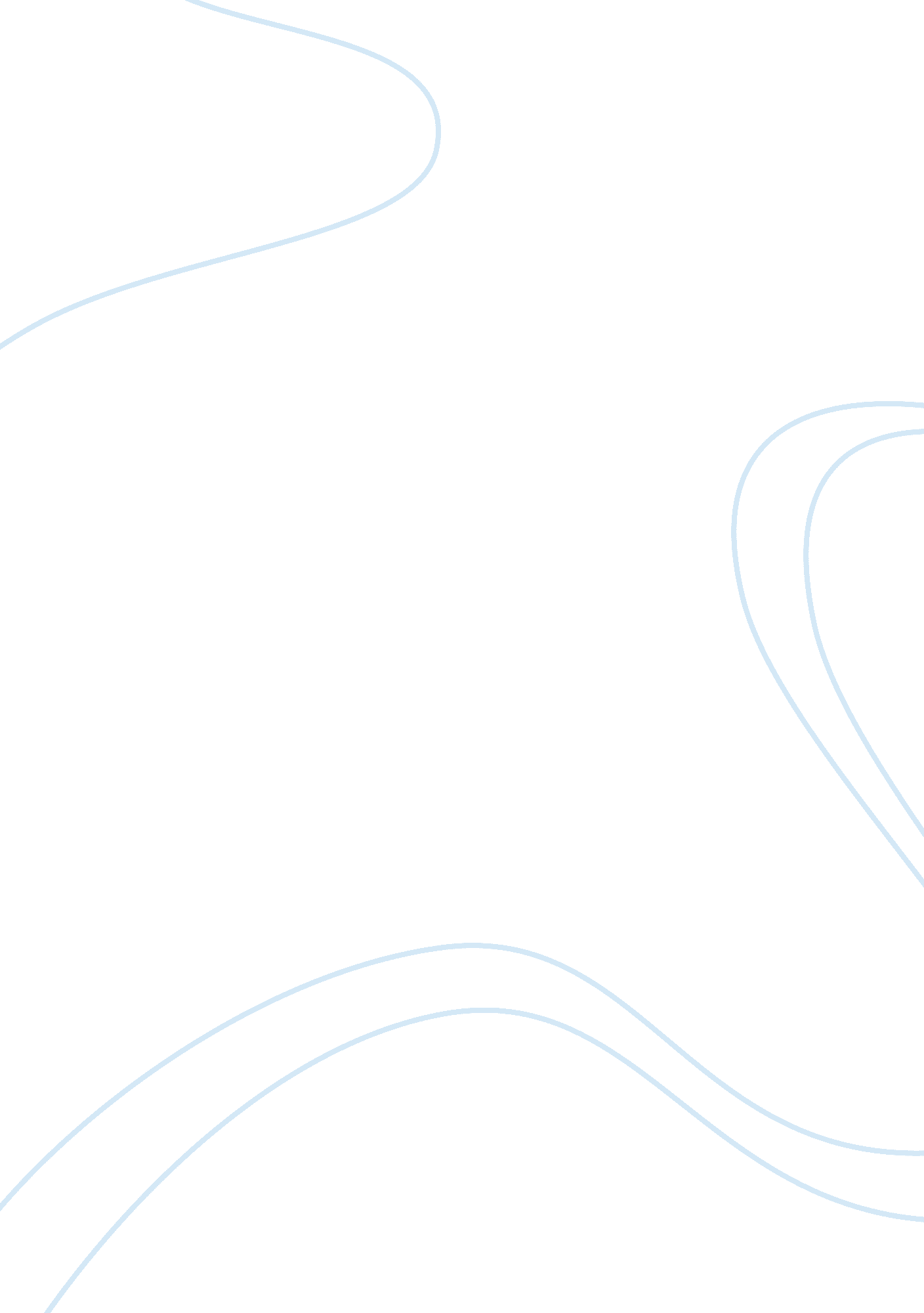 Literature review used in this research essayBusiness, Decision Making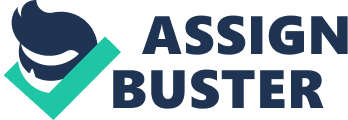 Literature review used in this research The most important steps in a research project or study are accomplishing a literature review. A literature review is the process of gathering information from other sources and documenting it. A good literature review should have selected evaluations of the quality of the study, and conclusions of the research study. The study hypothesis stated in the article according to Commendador, 2010 “ the United States and the health care industry are researching various ways to lower the adolescent pregnancy rate, thus identifying paternal communication, specifically maternal communication with their adolescent is showing to be a major factor of adolescent delay in sexual intercourse, and a major factor of contraceptive decision making. ConclusionAlthough the statistics possibly could have been more precise and reported in more detail had the research subject sample size been larger, if the fathers had been surveyed, and if the group of adolescents that were presently pregnant had been surveyed. The research study states that the maternal communication with the adolescent daughter increases positive decision making on behalf of the adolescent regarding contraceptive decisions. The conclusion drawn answers the research question posed in this study. The statistics supported the objectives that were measured, however there were other aspects that the researcher should have surveyed which would have made this study much more relevant. The purpose of research is to either generate or test a hypothesis. Research is the device used to investigate to discover if a hypothesis is acceptable or not. It is the process by that data is collected to create an assumption or to test an assumption. Therefore, based on what research is defined as, the researcher attained and supported the purpose of the research study. References: Commendador, K. (2010). Parental influences on adolescent decision making and contraceptive use. Pediatric Nursing May-June 2010: 147+. Gale Power Search. Web. 20 Feb. 2012. Retrieved from http://go. galegroup. com. ezproxy. apollolibrary. com Creative Research Systems. (2010). Retrieved March 10, 2012, from http://www. surveysystem. com Statsoft Electronic Statistics Textbook. (2012). Retrieved March 10, 2012, from http://www. statsoft. com 